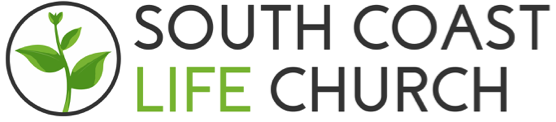 Ministry Leader/Pastor for Young People and FamiliesSouth Coast Life Church is seeking a Ministry Leader or Pastor for two to three days per week to oversee our ministries to young people and families including Sunday children’s ministries, Tuesday mainly music and/or Friday youth. About our churchSouth Coast Life Church is a church of approximately 200 people ministering to people from Shellharbour to South Nowra. We are currently based in Berry, at the north of the Shoalhaven, and planning to launch an additional campus in Nowra, once Covid-19 passes. The church is led by Joel and Erica Noonan as Lead Pastors, supported by Gordon Frencham, Associate Pastor and a team of volunteers. We are governed by an Eldership Board and are a part of the Baptist Churches of NSW & ACT. To find out more visit www.southcoastlife.org
Our purpose is: To bring life through Jesus to the South Coast and beyond.
Our Culture can be summed up in three statements:

Faith beyond reason
We believe in a God who is bigger, wilder & better than anything else. We expect God to do impossible miraculous things in and through & around us. We listen to the Holy Spirit & obey His promptings in the big & the small.Hope that transforms
We celebrate the GOOD NEWS of salvation through Jesus. We are disciples who make disciples. We expect God’s goodness, power & grace to flow to & through each of us.Love like Jesus
We give & serve generously. We welcome & value everyone. We are a community for the community. Role descriptionTo develop and grow the ministry to families and young people both within and outside the church including:To manage, together with the SafeChurch team, volunteer backgrounds and checks and Creating Safe Spaces trainingStrategic intent for ministry to young people in and beyond our church communityEquip parents to nurture their children’s faithOversee the Berry Kid’s Sunday ministry Oversee Tuesday mainly music teamSupport the Berry youth team on Friday nightsBuild and develop volunteersLeadership of Junior Leaders (12-18)Part of the Sunday 5pm Service TeamTo in-put into effective all-age worship in our Sunday AM service (particularly in first 30 minutes)To oversee logistical aspects including volunteer scheduling, curriculum materials, volunteer team meetings etc.To ensure regular evaluation of ministries and programs to young peoplePastorally care for young people and their familiesTo pray for each young person, their families, the leaders, the programs, the church and the communityParticipate in staff meetingsOther duties as required and time permitsEssential CriteriaVibrant relationship with GodWillingness to attend South Coast Life Church regularly and become a member of South Coast LifeLove of young people and ministryPrevious experience working with children/and or youthPrevious experience leading volunteer teamsOrganisational and communication skillsHigh-level of computer skillsAble to work as part of a team and independentlyShows initiative
Desirable CriteriaTheology or Education qualifications or working towardsPrevious experience in church ministryRemunerationOn discussion with SCLC and dependent on qualifications, accreditation and experience.
Term of appointment1 year contract, probation 3 months.
Employment is subject to applicants:Agreeing to abide by, and upholding the SCLC Code of ConductCompleting a Screening Check QuestionnaireUndergoing a National Police Record CheckHolding a current clear WWCCUndergoing Safe Spaces training every three yearsPastoral staff will need to provide evidence that they are accredited or recognised by the Baptist Churches of NSW & ACT or are willing to apply to be recognised or accredited.Please submit your written application addressing an outline of your willingness to commit to the purpose and values of the Church, essential criteria, and a CV with a minimum of two referees (one of which is a work referee and one is a Pastor) to:Joel and Erica Noonanhello@southcoastlife.orgApplications close: 14th June